Publicado en Madrid el 01/10/2019 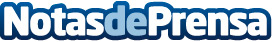 La Fundación Daniel y Nina Carasso impulsa 12 proyectos de impacto socialApoyará siete proyectos en Alimentación Sostenible y cinco en Arte Ciudadano para su desarrollo y consolidación durante los próximos dos añosDatos de contacto:Nuria Rabadán674719754Nota de prensa publicada en: https://www.notasdeprensa.es/la-fundacion-daniel-y-nina-carasso-impulsa-12 Categorias: Nacional Nutrición Artes Visuales Sociedad Ecología Industria Alimentaria Solidaridad y cooperación http://www.notasdeprensa.es